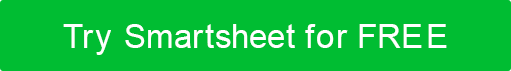 BEISPIEL FÜR EINEN GRUNDLEGENDEN GESCHÄFTSPLANDONNY'S FOOD TRUCK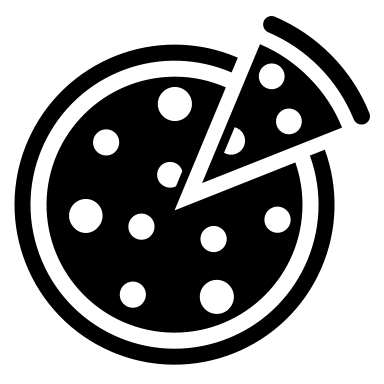 GESCHÄFTSPLANVORGESTELLT ANName der Person oder des UnternehmensTERMIN VORBEREITET00/00/0000KONTAKTName des AnsprechpartnersKontakt-E-Mail-AdresseTelefonnummer Straße und HausnummerStadt, Bundesland und Postleitzahlwebaddress.comINHALTSVERZEICHNISZUSAMMENFASSUNG3	UNTERNEHMENSÜBERSICHT3	PRODUKTE & DIENSTLEISTUNGEN3	ANGEBOTE3	BESCHAFFUNG3	MARKTANALYSE3	MARKT- & BRANCHENÜBERSICHT3	ZIELMARKT3	WETTBEWERB3	MARKETINGPLAN3	MARKETINGSTRATEGIE3	POSITIONIERUNG3	PROMOTION3	VERTEILUNG3	UMSETZUNGSPLAN3	PERSONALPLAN3	SWOT-ANALYSE3	ZEITLEISTE3	FINANZPLAN3	WESENTLICHE ANNAHMEN3	UMSATZPROGNOSE3	BUDGETÜBERSICHT3	JAHRESABSCHLUSS3	GEWINN & VERLUST3	BILANZ3	CASHFLOW3	ANLAGE3	ZUSAMMENFASSUNGÜBERBLICK ÜBER DAS UNTERNEHMENPRODUKTE & DIENSTLEISTUNGENMARKTANALYSEMARKETINGPLANUMSETZUNGSPLANTabelle: PersonalplanSWOT-AnalyseStärkenOrtEinfacher ZugangSchneller ServiceGroße PortionenGroße Auswahl an AngebotenHochwertigeFrische Zutaten
SchwächenKein eigener SitzbereichMangelnde MarkenbekanntheitKälteres Wetter in den Wintermonaten
GelegenheitenPositionieren Sie den LKW in einem stark frequentierten Bereich für Geschäftsleute.Arbeiten Sie mit lokalen Anbietern zusammen, die Produkte anbieten, die unsere ergänzen.Nutzen Sie bestehende Beziehungen zu lokalen Bauernmärkten.
BedrohungenAndere Food Trucks übernehmen unser Geschäftsmodell.Neue Food Trucks drängen auf den Markt und erhöhen den Wettbewerb.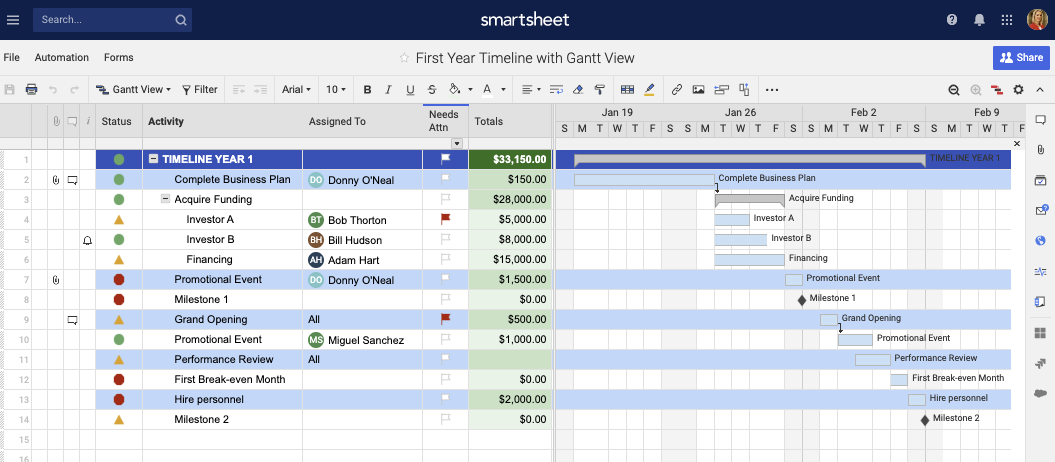 FinanzplanGrafik: Umsatzprognose 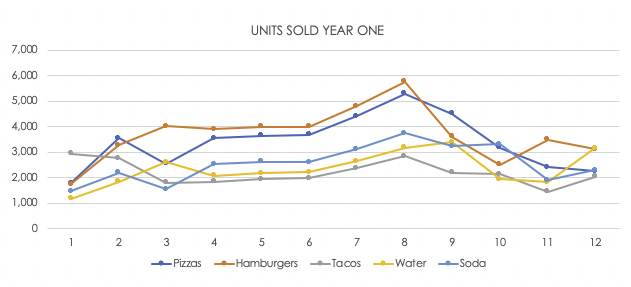 Tabelle: Umsatzprognose  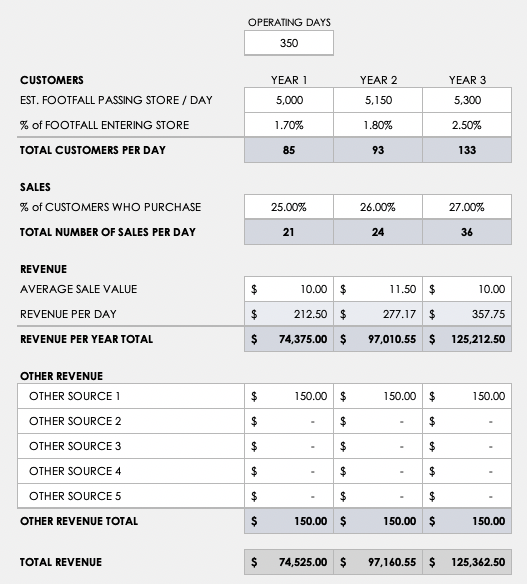 BudgetübersichtTabelle: Budgetübersicht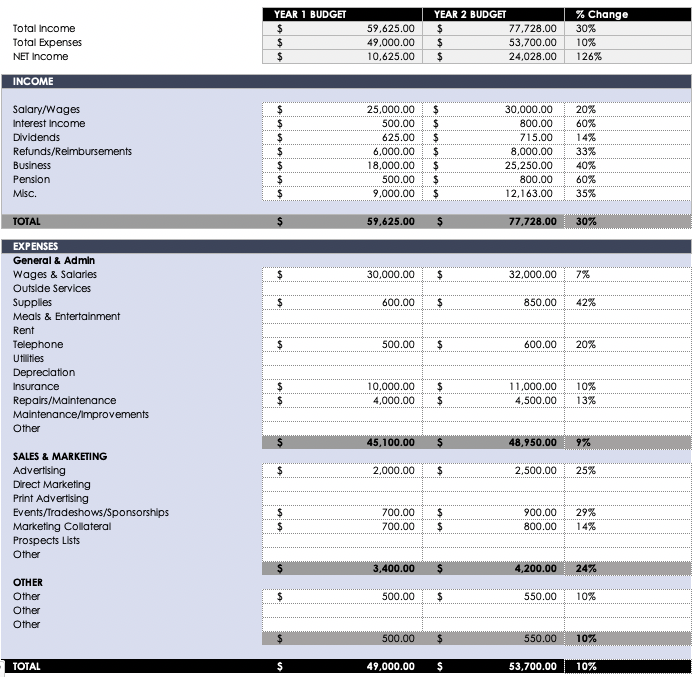 finanzausweiseTabelle: Gewinn & Verlust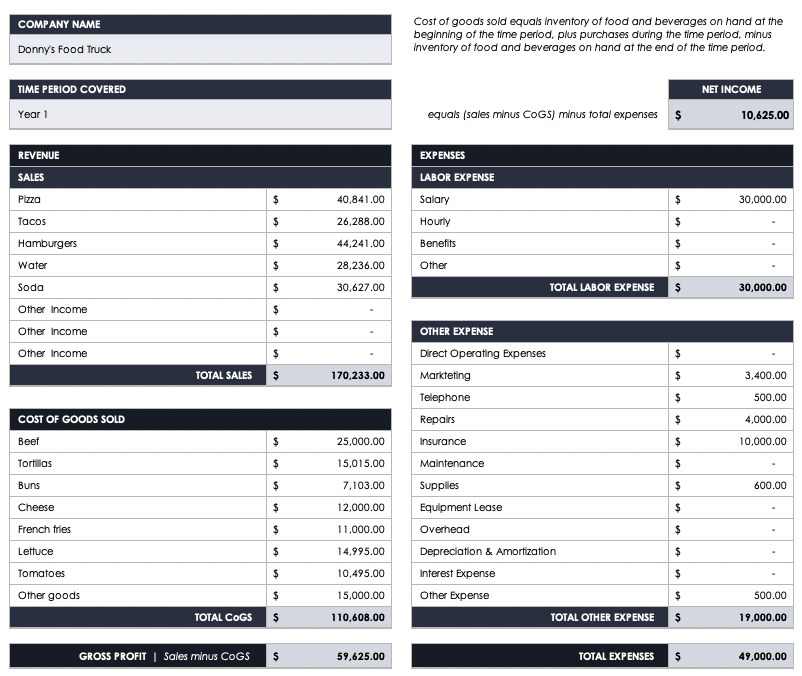 Tabelle: Bilanz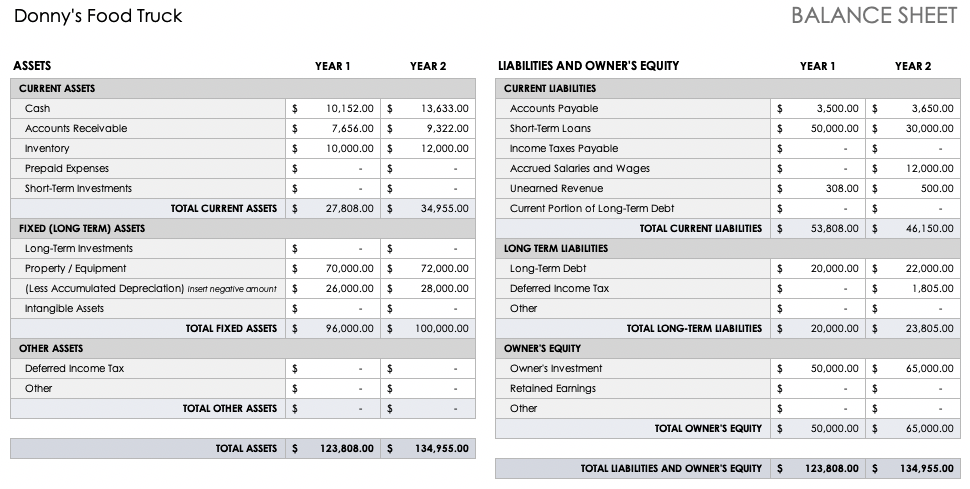 Tabelle: Cashflow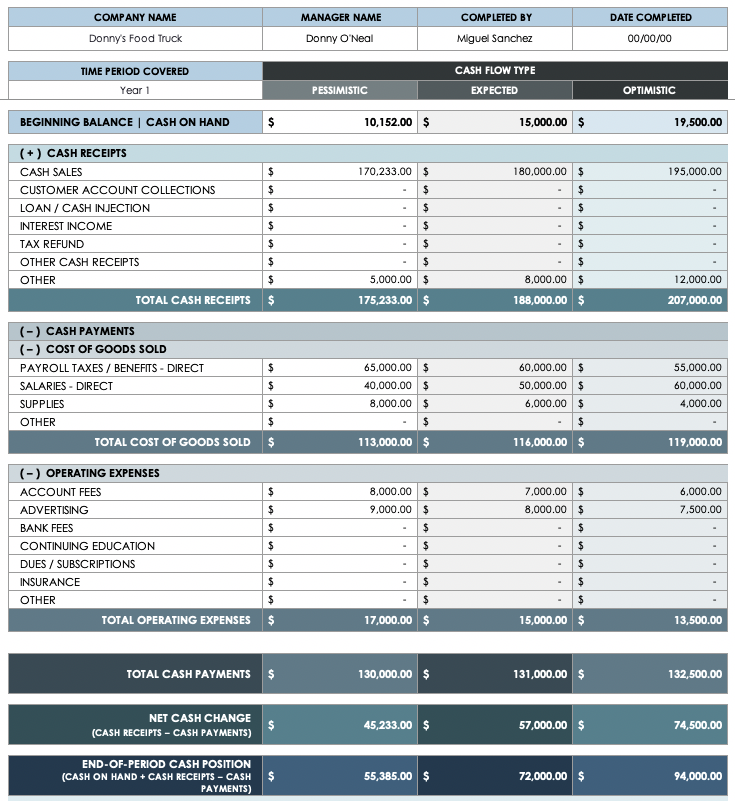 AnhangHinweis: Finanzdaten und -aussagen, die in dieser Vorlage bereitgestellt werden, dienen nur als visuelle Referenz dessen, was in einem grundlegenden Geschäftsplan enthalten ist, und spiegeln möglicherweise nicht immer die im gesamten Plan bereitgestellten Informationen wider. Stellen Sie sicher, dass Sie mit Ihrer Finanzabteilung zusammenarbeiten, um sicherzustellen, dass die Zahlen in Ihrem Plan korrekt sind.Der Zweck dieses Geschäftsplans ist es, 50.000 US-Dollar zu sichern, um den Kauf von Marketing- und Personalbedarf für Donny's Food Truck in [Stadt / Stadt, Staat] zu finanzieren. Donny's Food Truck wurde 2020 von Chefkoch Donny O'Neal und Sous Chef Miguel Sanchez gegründet. Die Investition wird dem Unternehmen helfen, den Betrieb zu starten und fortzusetzen, bis das Unternehmen autark ist.Unsere Mission Unsere Mission ist es, unserer Gemeinschaft qualitativ hochwertige, authentische Lebensmittel auf bequeme und erschwingliche Weise zur Verfügung zu stellen, um die Lebensqualität unserer Kunden zu verbessern.Unsere VisionUnsere Vision ist es, unsere Kunden und die Gemeinschaft zu bereichern und zu trösten. Donny O'Neal und Miguel Sanchez sind seit 15 Jahren in der Gastronomie tätig. Gemeinsam bringen sie 30 Jahre Erfahrung inklusive Kochausbildung in den Food Truck ein. Durch harte Arbeit, Hingabe an qualitativ hochwertigen Service und ein starkes Engagement für Professionalität haben sich O'Neal und Sanchez in der ganzen Stadt einen Ruf für exzellenten Service und köstliche Speisen erworben. Unsere Kunden wohnen, kaufen ein und arbeiten in [Stadt / Stadt] und den umliegenden Gebieten in einem Umkreis von 15 Meilen. Je nach Nachfrage und Verkehr parkt unser Food Truck die ganze Woche über an verschiedenen Standorten und passt den Fahrplan entsprechend an. Wir gehen davon aus, dass 19- bis 35-jährige Kunden 85% unseres Umsatzes ausmachen werden.Unsere Speisekarte bietet niedrigere Preise als die unserer Mitbewerber. Dieses ausgezeichnete Preis-Leistungs-Verhältnis wird ein qualitativ hochwertiges Service- und Speisenangebot begleiten. Unser Kernmenü umfasst frische, auf Bestellung zubereitete Pizzen, Hamburger, Pommes Frites und Tacos. Wir werden eine Kombination aus Zutaten aus der Region sowie Zutaten verwenden, die wir in unserem privaten Bio-Garten anbauen.Donny's Food Truck wird eine Kombination von Marketingmethoden verwenden, darunter Social Media, Flyer, Coupons und Mundpropaganda. Wir planen auch, mit lokalen Anbietern zusammenzuarbeiten, um unser Geschäft bekannt zu machen. Zum Beispiel planen wir, Proben in Vino's Winery und Bob's Brewery zur Verfügung zu stellen, um unseren primären Kundenstamm zu vergrößern und Bewusstsein für unseren Food Truck zu schaffen.Wir gehen davon aus, dass wir bis zum Ende der ersten 12 Monate einen prognostizierten Jahresumsatz von 100.000 US-Dollar erreichen werden. Bis zum Ende des dritten Jahres planen wir, einen prognostizierten Jahresumsatz von 212.000 US-Dollar zu erreichen.Um unsere Ziele zu erreichen, sucht Donny's Food Truck nach Finanzierung durch Investitionen und Kreditfinanzierungen. Wir werden das Darlehen (zu einem Zinssatz von 5%) innerhalb von drei Jahren zurückzahlen. Hintergrund des UnternehmensNachdem sie zusammen 30 Jahre in der Gastronomie gearbeitet hatten, beschlossen O'Neal und Sanchez, dass sie bereit waren, ein neues Unternehmen zu gründen: die Bereitstellung von qualitativ hochwertigem Food-Service für breitere Segmente der Gemeinschaft. Aufbauend auf ihrem Know-how kauften sie 2018 einen Food Truck und veranstalteten private Partys, um Erfahrungen und wertvolles Feedback von kleineren Kundengruppen zu sammeln. Nach zwei Jahren Erfahrung in kleinem Maßstab sind O'Neal und Sanchez bereit, zu expandieren und der Gemeinschaft insgesamt zu dienen.Nach Der Inbetriebnahme wird Donny's Food Truck eine große Auswahl an Speisen anbieten. Wir bieten qualitativ hochwertige Lebensmittel und einen hervorragenden Kundenservice. Was wird Donny's Food Truck von der Konkurrenz unterscheiden? Unser Engagement, unsere Lebensmittel und Dienstleistungen an mehreren Standorten für die Bequemlichkeit unserer Kunden bereitzustellen.GeschäftsführungDonny O'Neal, Mitbegründer und InhaberDonny O'Neal ist Mitbegründer und Chefkoch bei Donny's Food Truck. Im Jahr 2005 erhielt Donny einen Master of Arts in Culinary Arts von der Gastronomy University. Derzeit ist er Küchenchef im Fancy-Foodie Restaurant in [Town/City, State]. Donny hat den Wunsch, sich mit seinen Kunden in der Community zu verbinden. Donny's Food Truck wird ihm die Möglichkeit dazu geben.Miguel Sanchez, Mitbegründer und InhaberMiguel Sanchez ist Mitbegründer und Sous Chef bei Donny's Food Truck. Im Jahr 2005 erhielt Miguel zusammen mit Donny einen Master of Arts in Culinary Arts von der Gastronomy University. Im Laufe von 15 Jahren in [Stadt/ Stadt, Staat] hat er für drei Fünf-Sterne-Restaurants gearbeitet. Er freut sich, seine Expertise in Donny's Food Truck einzubringen.Erforderliche MittelWir werden das Startkapital, das wir durch Investitionen und Darlehen erhalten, für Ausrüstung, Küchenzubehör, Lebensmittelkäufe und damit verbundene Genehmigungen und Lizenzen verwenden.Die Ausrüstung wird ungefähr 30.000 US-Dollar kosten. Wir schätzen die verbleibenden Kosten auf ca. 20.000 US-Dollar. Zum Startdatum werden Donny und Miguel zusammen auch 10.150 US-Dollar investieren, um Bargeld zur Hand zu haben.AngeboteDonny's Food Truck wird eine große Auswahl an Speisen anbieten, darunter die folgenden Artikel:BurgerHamburgerCheeseburgerVeggie Burger
PizzaPeperoniKäseHawaiianisch Höchst
TacosTortilla-ChipsPommes fritesGetränkeKoksprodukteLimonadeFlaschenwasserBeschaffungDonny's Food Truck plant, seine Zutaten von lokalen Bauernmärkten und kleinen Unternehmen in der Gegend von [Stadt / Stadt] zu beziehen. Wir werden auch Zutaten aus Miguels privatem Bio-Garten verwenden, wo er Gemüse und Kräuter anbaut. Wir garantieren, dass unsere Lebensmittel die höchste Qualität der Zutaten enthalten. Mit den frischesten und besten Zutaten versorgen wir unsere Kunden mit köstlichen Speisen. Wir planen, positive Arbeitsbeziehungen und Partnerschaften mit lokalen Anbietern aufzubauen und zu fördern, um sicherzustellen, dass wir unsere Bestandsanforderungen kosteneffizient erfüllen.Donny und Miguel haben unschätzbare Erfahrungen gesammelt, indem sie in den letzten zwei Jahren einen Food Truck auf mehreren privaten Partys betrieben haben. Diese Erfahrung, kombiniert mit Marktforschung, wird sicherstellen, dass wir die notwendige Menge an Lebensmittelvorräten von Woche zu Woche genau projizieren.Markt- und BranchenübersichtFood Trucks sind seit Mitte der 1900er Jahre in der Lebensmittelindustrie weit verbreitet, und ihre Popularität nimmt mit der Zeit weiter zu. Derzeit sind landesweit über 30.000 Food Trucks im Einsatz, und Branchenexperten erwarten, dass diese Zahl in den nächsten drei Jahren um 20% steigen wird. Darüber hinaus prognostizieren Experten, dass die Food-Truck-Komponente der Lebensmittelindustrie in den nächsten fünf Jahren einen Wert von 2,2 Milliarden US-Dollar haben wird.Zu diesem Zeitpunkt gibt es 30 Food Trucks, die in [Stadt/ Stadt] und Umgebung verkehren. Diese Food Trucks bieten eine begrenzte Auswahl an Lebensmitteln zu überhöhten Preisen. Sie halten auch begrenzte Geschäftszeiten ein.Unsere Marktforschung zeigt, dass die Verbraucher in [Stadt / Stadt] erschwinglichere Lebensmitteloptionen, größere Portionsgrößen, eine größere Auswahl an Lebensmittelangeboten und flexiblere Geschäftszeiten in einer einzigen Einrichtung wünschen. In der Lage zu sein, diese Bedürfnisse auf dem Markt zu befriedigen, wird dazu beitragen, uns von der Konkurrenz abzuheben.ZielmarktUnsere Zielkäufer wohnen, kaufen ein und arbeiten in [Stadt / Stadt] und Umgebung in einem Umkreis von 15 Meilen.  Je nach Nachfrage und Verkehr parkt unser Food Truck die ganze Woche über an verschiedenen Standorten und passt den Fahrplan entsprechend an. Wir gehen davon aus, dass 19- bis 35-jährige Kunden 85% unseres Umsatzes ausmachen werden.In einer Umfrage, die durchgeführt und an lokale Lebensmittelverkäufer verteilt wurde, fanden wir heraus, dass eine lokale Person, die essen geht, ungefähr 400 Us-Dollar pro Monat ausgibt. Von diesem Betrag gibt dieser Patron ungefähr 120 US-Dollar für Food Trucks aus. Wie bereits erwähnt, gehen wir davon aus, dass 19- bis 35-jährige Kunden 85% unseres Umsatzes ausmachen werden.  Diese demografische Gruppe besteht aus Geschäftsleuten, die ein Einkommen zwischen 30.000 und 95.000 US-Dollar erzielen. Wir schätzen, dass das monatliche Einkommen unseres Food Trucks für das erste Jahr ungefähr 8.333 US-Dollar betragen wird.WettbewerbDerzeit gibt es lokale Food Trucks, die ähnliche Menüs anbieten. Diese Wettbewerber verkaufen jedoch kleinere Portionsgrößen zu höheren Preisen. Hier sind unsere direkten Konkurrenten in [Stadt]:Pete's Pizza, spezialisiert auf PizzaTerrific Tacos, spezialisiert auf TacosHowie's Hamburgers, spezialisiert auf HamburgerMarketing-StrategieUnsere Marketingstrategie besteht darin, die Beziehungen zu lokalen Lebensmittelverkäufern zu nutzen, um unseren anfänglichen Kundenstamm zu erweitern. Wir planen, mit lokalen Weingütern und Brauereien zusammenzuarbeiten und an öffentlichen Veranstaltungen teilzunehmen, um Proben und Werberabatte anzubieten. Darüber hinaus werden wir unseren Kundenstamm durch Empfehlungen und Mundpropaganda von unseren bestehenden Kunden erweitern. Donny's Food Truck plant auch, neue und bestehende Kunden über Social Media und Flyer zu erreichen. Wir werden niedrigere Preise als die unserer direkten Konkurrenten anbieten. Wir werden auch größere Portionen zur Verfügung stellen und gleichzeitig die Rentabilität beibehalten. Darüber hinaus werden wir in der Lage sein, diese niedrigeren Preise aufrechtzuerhalten, indem wir Zutaten aus unserem privaten Garten beziehen und unsere bestehenden Beziehungen zu lokalen Bauernmärkten pflegen.PositionierungFür [Town/City]-basierte Geschäftsleute im Alter zwischen 19 und 35 Jahren ist Donny's Food Truck die erste Wahl des Kunden. Bei Donny's Food Truck können Kunden eine Mahlzeit kaufen, die wir aus hochwertigen Zutaten beziehen und in einer großen Portion zu einem günstigen Preis servieren. Für Berufskollegen in der Mittagspause bietet Donny's Food Truck eine sehr ansprechende Wahl: eine schnelle Option aus einer Hand, die eine größere Speisekarte bietet.  BeförderungUnsere Partnerschaften mit Vino's Winery und Bob's Brewery ermöglichen es uns, den Kundenstamm dieser Betriebe zu nutzen, um unseren ausbauen zu können. Wir planen, Kunden, die Getränke in diesen Unternehmen kaufen, Proben, Rabatte und Gutscheine anzubieten. Um unser Geschäft bekannt zu machen, werden wir in den ersten Monaten des Betriebs Flyer in stark frequentierten Bereichen verteilen und aufhängen. Wir werden auch traditionelle Social-Media-Plattformen nutzen, um Wettbewerbe abzuhalten und Werbeveranstaltungen zu bewerben. VerteilungDerzeit ist der Distributionspunkt unser einziger Food Truck, den wir bedarfsgerecht an verschiedenen Standorten abstellen werden. Während der Arbeitswoche werden wir den Food Truck im Geschäftsviertel stationieren. Am Wochenende parken wir in Vino's Winery oder Bob's Brewery. Wenn die Nachfrage das Angebot übersteigt, planen wir, einen zweiten Food Truck zu eröffnen.PersonalplanZu diesem Zeitpunkt sieht der Personalplan mindestens einen Koch und einen Assistenten vor, die Kunden begrüßen, Bestellungen entgegennehmen und den Koch unterstützen. Derzeit fungiert Donny O'Neal als Chefkoch (oder Koch), während Miguel Sanchez Bestellungen und Zahlungen entgegennimmt und Donny O'Neal bei Bedarf unterstützt.Im ersten Jahr gehen wir davon aus, dass nur zwei Arbeiter im Food Truck sein werden, um den Betrieb auszuführen und zu leiten. Wenn die Nachfrage steigt, werden wir einen weiteren Food Truck kaufen und einen zusätzlichen Assistenten einstellen, um den Chefkoch zu unterstützen. PERSONALJahr 1Jahr 2Jahr 3Küchenchef 1$XX.500$XX.000$XX.000Koch/Assistent 1$XX.500$XX.500$XX.000Küchenchef 2$XX.000$XX.000Koch/Assistent 2$XX.500$XX.000GESAMTLOHNSUMME$XX.000$XX 0.000$XX 0.000ZeitleisteDie Zeitleiste unten zeigt die spezifischen Aktivitäten, die im ersten Jahr stattfinden sollen, einschließlich Aufgabenbesitz, Status, Meilensteine und Budgetsummen. Das ganze Jahr über werden wir den Fortschritt des Plans verfolgen und über den rechtzeitigen Abschluss jeder Aktivität und jedes Meilensteins berichten.Wichtige AnnahmenDer Umsatz wird jährlich um rund 30 % steigen. Aufgrund eines historischen Aufschwungs im Juli und August (aufgrund des wärmeren Wetters und des höheren Fußgängerverkehrs) wird der Umsatz in diesen Monaten um 20% steigen. Wir gehen davon aus, dass dieser Anstieg im laufe des folgenden Jahres kontinuierlich anhalten wird, da wir mit einem Strom neuer Kunden für den Food Truck rechnen. Um ein Worst-Case-Szenario zu zeigen, haben wir bewusst Umsatzprognosen mit ungewöhnlich niedrigen Zahlen berechnet. UmsatzprognoseIn unserer Umsatzprognose erwarten wir die höchste Leistung in den Monaten Juli und August, aufgrund des wärmeren Wetters und des höheren Fußgängerverkehrs. Gewinn & VerlustBilanzCashflowIn diesem Abschnitt platzieren Sie zusätzliche sachliche Informationen oder Unterlagen, um die Punkte zu unterstützen, die Sie in Ihrem Plan gemacht haben. Im Folgenden finden Sie einige allgemeine Elemente, die Sie in den Anhangsabschnitt Ihres Geschäftsplans aufnehmen sollten:Lizenzen und GenehmigungenInformationen für MitbewerberProfessionelle GeschäftsreferenzenKreditauskünfteBilder oder Illustrationen von Produkten, die Sie im Plan erwähnt habenMarketingberichteDiagramme und GrafikenTabellenVERZICHTSERKLÄRUNGAlle Artikel, Vorlagen oder Informationen, die von Smartsheet auf der Website bereitgestellt werden, dienen nur als Referenz. Obwohl wir uns bemühen, die Informationen auf dem neuesten Stand und korrekt zu halten, geben wir keine Zusicherungen oder Gewährleistungen jeglicher Art, weder ausdrücklich noch stillschweigend, über die Vollständigkeit, Genauigkeit, Zuverlässigkeit, Eignung oder Verfügbarkeit in Bezug auf die Website oder die auf der Website enthaltenen Informationen, Artikel, Vorlagen oder zugehörigen Grafiken. Jegliches Vertrauen, das Sie auf solche Informationen setzen, erfolgt daher ausschließlich auf Ihr eigenes Risiko.